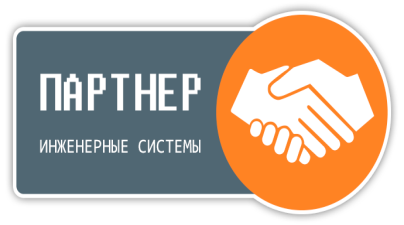            Компания «Партнер» - официальный региональный дилер крупнейшего в России производителя стальных панельных радиаторов PRADO в Республике Башкортостан.           PRADO - Радиаторы стальные панельные водяного отопления высотой 500 мм и 300 мм с боковой подводкой «PRADO Classic» и нижней подводкой со встроенными терморегуляторами «PRADO Universal».           Радиаторы спроектированы с учетом условий работы российских систем отопления: при изготовлении панелей радиаторов используется высококачественная низкоуглеродистая листовая сталь толщиной 1,2 мм. Радиаторы рассчитаны на рабочее давление в системе 9 атм., кроме того, каждый радиатор в процессе производства проходит испытание давлением 13,5 атм.           На основе наших радиаторов можно создать качественную систему отопления. Вы можете купить у нас панельные радиаторы. Если Вы находитесь далеко, мы можем отправить товар транспортной компанией. Вся продукция имеет сертификаты.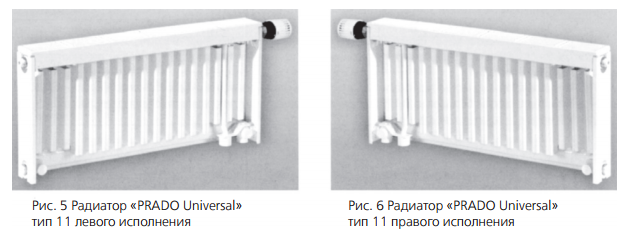 Телефон/факс: (347) 236-65-38, 236-05-34Эл.почта:  stkufa@mail.ru    unionufa@mail.ruCайты : www.partnerufa.ru www.zilmetufa.ru www.dabufa.ru www.termoblokufa.ruОбщество с ограниченной ответственностью «Партнер»Юр. и почт.адрес: 450103, РФ, РБ, г. Уфа, ул.Некрасова, д. 40.Реквизиты: ИНН 0274136370, ОГРН 1090280003626,Телефон/факс: (347) 236-65-38, 236-05-34Эл.почта: stkufa@mail.ru  unionufa@mail.ru          Сайты: www.partnerufa.ru www.zilmetufa.ru  www.dabufa.ru  www.termoblokufa.ru 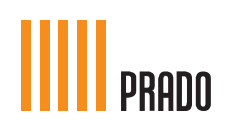 ООО «Партнер» -  дилер заводастальных панельных радиаторов PRADO